Stage DEFFE1 - Entraineur de la FFE Intervenants principaux : Etienne Mensch & Vincent Riff (DEFFE2)Dates : du samedi 1er mars au mercredi 5 mars 2014Horaires : 9h - 12h30 et 14h00 – 18h00Lieu : Cercle d’Echecs de Sélestat – Rue Paul Déroulède (anciens bains municipaux) - 67600 SELESTATDroits d’inscription : 150€Fiche d’information stage DEFFE 1:A remettre par courrier à Etienne Mensch – 4, rue Beethoven – 67000 Strasbourg, accompagné de votre chèque d’inscription (à l’ordre de la Ligue d’Alsace des Echecs).Ce document peut également être rempli sauvegardé puis transmis par mail : emensch@noos.frA ) Etat civil :Nom :	Prénom : 	Adresse : 	Tél. (personnel) : 	Mail : 	Date de naissance 	Lieu : 	Pays : 	Club : 	Ligue : 	N° licence :	 Classement ELO :	Possédez-vous déjà un diplôme d’animateur ?	 Si oui, lequel ?	Langue(s) pratiquée(s) (autres que le français) : 	 lu écrit parlé	: lu écrit parlé	: lu écrit parléAvez-vous besoin d’informations pour un hébergement sur Sélestat : OUI NON   Seriez-vous intéressé pour participer à l’Open de Sélestat (à la suite du stage, du jeudi 6 au dimanche 9 mars : un tarif préférentiel pourrait être appliqué) ? OUI NON B) Connaissances de l’entraîneur : Entrainez ou animez-vous déjà un club d’échecs ? OUI NON Depuis combien de temps ? 		Vos fonctions sont-elles administratives ? OUI NON Si oui, quelles sont-elles ? 		Vos fonctions sont-elles pédagogiques ? OUI NON Si oui, dans quel cadre intervenez-vous (Scolaire Associatif M.J.C. Club Autre :)vez-vous déjà animé des séances pour les jeunes ? OUI NON Si oui, dans quel cadre l’avez-vous fait ? vez-vous déjà animé des séances pour les adultes ? OUI NON Si oui, dans quel cadre l’avez-vous fait ? Percevez-vous une indemnisation ? OUI NON Avez-vous déjà utilisé une ou des méthodes pour entraîner ? OUI NON Si OUI, lesquelles ? (Exposez-les brièvement ci-dessous)C) Vos motivations : Selon vous,1. Pourquoi former ?2. Qui former ?3. Envisagez-vous de devenir entraîneur professionnel ? (A court terme ? A moyen ou long terme ?)4. En ce qui concerne le poste d’entraîneur, quelles sont d’après vous les possibilités de travail ou d’embauche dans votre région ?5. Qu’attendez-vous du stage DEFFE1 (contenu de la formation, autres attentes…) ?Fait à 		le 	/	/	Signature du candidat :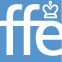 Fédération Française
des EchecsDirection Nationale de l’Entraînement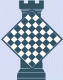 Ligue d’Alsace
des Echecs